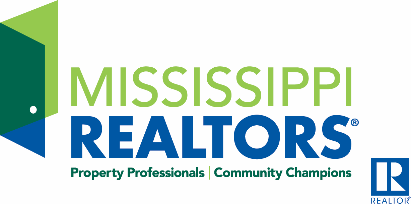 Mississippi REALTORS® Appointment ApplicationComplete the following and return to Beth Hansen (bhansen@msrealtors.org) for consideration by the MAR Executive Committee. This application should be accompanied by a cover letter requesting an endorsement by the Executive Committee and a detailed resume.Please note the completed application and an endorsement by the Executive Committee does not guarantee appointment by the Governor. For additional details about this process, please visit: https://msrealtors.org/boards-and-commissions/. Name _____________________________________ Company ______________________________________Home Address ________________________________ City/State/Zip ________________________________Cell Phone ____________________  Email ______________________________________________________Type of license (broker, appraiser, etc.) _________________________________          Years in business _____Board/Commission Position you are applying for: _________________________________________________(please check) Congressional District: _____1   _____2  _____3 _____4    or At-Large Position _____Please state your reasons for wishing to serve as a Board Member or Commissioner:What makes you an excellent candidate for service on this Board/Commission?Are you willing to attend monthly Board/Commission meetings and travel to conferences?  _____yes	_____no   (If no, please explain: __________________________________________________)Signature _______________________________________   Date ___________________